ESPERIENZE PROGETTO – SelezioneESPERIENZE PROGETTO – Selezione01.4. – 30.09.2018BDO IT GmbHSenior Manager ECM&DP Implementazione del partner management e di tecniche di marketing professionaliSenior Manager ECM&DP Implementazione del partner management e di tecniche di marketing professionaliGiu. 2017 – Mar. 2017Fondsdepot Bank GmbH HofMulti project manager. Vendor manager.Multi project manager. Vendor manager.Gen. 2017 – Giu. 2017IT-Orga TipTrip e.K. (www.toptrip.biz)IT-Orga TipTrip e.K. (www.toptrip.biz)Giu. 2014 – Dic. 2016Unicredit, Monaco di BavieraProject management, area Portfolio management area (TripleA)Test management: coordinazione dei test internazionali per MiFID 2Project management, area Portfolio management area (TripleA)Test management: coordinazione dei test internazionali per MiFID 2Mar. 2012 – Apr. 2014PMS Italia, MilanoProject manager e direzione operativa. Sviluppo di un letto ospedaliero intelligente, e modernizzazione dei processi nei ospedaliProject manager e direzione operativa. Sviluppo di un letto ospedaliero intelligente, e modernizzazione dei processi nei ospedaliAgo. 2011 – Feb. 2012MunichRe, Monaco di BavieraProject management durante l’implementazione di una piattaforma di Heding (basata su CALYPSO ampliato)Project management durante l’implementazione di una piattaforma di Heding (basata su CALYPSO ampliato)Sett. 2010 – Mar. 2011Xchanging/Kedrios, MilanoProject manager per XchangingProject manager per Xchanging2007 - 2010
unicredit, Monaco di BavieraProject manager per la integrazione IT delle ca. 150 applicazioni dell’area investment banking sulla nuova piattaforma bancaria dopo l’acquisto della HVB da parte di UniCredit.Project manager per la integrazione IT delle ca. 150 applicazioni dell’area investment banking sulla nuova piattaforma bancaria dopo l’acquisto della HVB da parte di UniCredit.2000
COMDIRECT Bank, Quickborn e
Milano. Banca on lineDurante la fondazione della comdirect Bank Milano: Progettazione dell’IT, dell’infrastruttura e della connettivitàDurante la fondazione della comdirect Bank Milano: Progettazione dell’IT, dell’infrastruttura e della connettivitàESPERIENZE LAVORATIVEApr. 2018 – 30.09.2018BDO IT GmbH – Senior Manager ECM & DPBDO IT GmbH – Senior Manager ECM & DP2006 – Mar. 2018Consulente nell’area Finanza e Bancaria, proprietario di InternationalSolutions.Consulente nell’area Finanza e Bancaria, proprietario di InternationalSolutions.1995 – 2006IPCSoft s.p.a., Milano – Software House per Banche e BrokerResponsabile IT, socio fondatoreIPCSoft s.p.a., Milano – Software House per Banche e BrokerResponsabile IT, socio fondatore1994DANBIOSIM s.p.a., Milano – SIM specializzata sui derivatiResponsabile ITDANBIOSIM s.p.a., Milano – SIM specializzata sui derivatiResponsabile IT1985 -1994AWS GmbH, Monaco di Baviera – Software house per Banche e AssicurazioniProduct managerAWS GmbH, Monaco di Baviera – Software house per Banche e AssicurazioniProduct managerCOMPETENZE FUNZIONALIEsperienza pluriennale nel ambiente delle banche e delle assicurazioni.Conduzione di numerosi progetti IT di ogni dimensione, coinvolgendo tutti i dipartimenti. Profonda conoscenza di tutti i processi presenti nei istituti finanziari.Esperienza pluriennale nel ambiente delle banche e delle assicurazioni.Conduzione di numerosi progetti IT di ogni dimensione, coinvolgendo tutti i dipartimenti. Profonda conoscenza di tutti i processi presenti nei istituti finanziari.QUALIFICHE ITEsperienza pluriennale in diverse aeree.Esperienza pluriennale in diverse aeree.DATA DI NASCITA19591959FORMAZIONE1976 – 1985Elettrotecnica, Politecnico Monaco di Baviera, Tecnica Aerospaziale, Univ. Militare Monaco di Baviera, Ingegneria, Politecnico di Barcellona.Elettrotecnica, Politecnico Monaco di Baviera, Tecnica Aerospaziale, Univ. Militare Monaco di Baviera, Ingegneria, Politecnico di Barcellona.LINGUETedesco madrelingua. Italiano, spagnolo, inglese, francese a ottimo livello. Catalano buono, russo a livello conversazione.Tedesco madrelingua. Italiano, spagnolo, inglese, francese a ottimo livello. Catalano buono, russo a livello conversazione.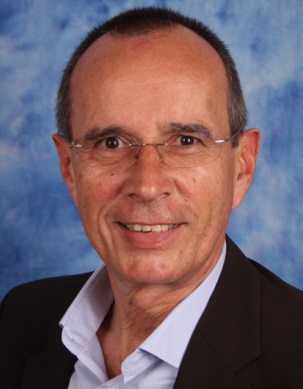 